版权及相关权常设委员会第三十七届会议2018年11月26日至30日，日内瓦数字音乐服务的研究方式秘书处编拟分析与数字环境相关的版权2018年5月举行的SCCR第三十六届会议的主席总结中，关于“分析与数字环境相关的版权”，委员会欢迎巴西的提案，即开展进一步研究，初级阶段的重点放在数字音乐服务上，之后可以开展有关视听和文学作品的补充研究。委员会要求秘书处在SCCR第三十七届会议上介绍开展此项研究的方式。建议此项研究按照下述方法和范围开展：方　法范围界定研究的方式将包括下述步骤：初步行为调查/收集相关数据，包括通过在自愿基础上从所有音乐部门相关利益攸关方收集公开信息。（任何意见应在2018年12月31日前发送给秘书处（邮件地址：copyright.mail@wipo.int））；举办有关各方参与的会议，包括现场会议，按主题讨论事实调查活动的初步成果；由专家库编制关于下述主要领域的初步范围界定研究报告，其中反映地理平衡原则；以及举办一次国际会议，向更广泛的产权组织受众介绍范围界定研究。秘书处将在国际会议之前向SCCR每届会议报告范围界定研究报告的编制情况。范　围范围界定研究将对包括下述主题在内的一系列主题进行初步探究：在线音乐市场和主要商业模式综述权利链条/许可做法支持数字服务的合同和许可，以供每个利益攸关方（例如，作者、出版商、表演者、制作者、平台）转让/行使/货币化自己的权利。价值链条/使用费分配/集体管理各利益攸关方（例如，作者、出版商、表演者、制作者、平台）收到的数字音乐服务产生的总收入的份额。收集音乐使用数据和报告使用费分配情况的机制目前用于确保有效、可靠地运营业务、监控使用和分配使用费的做法和技术。[文件完]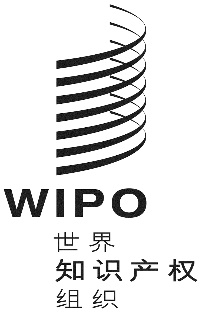 CSCCr/37/4SCCr/37/4SCCr/37/4原文：英 文原文：英 文原文：英 文日 期：2018年11月1日  日 期：2018年11月1日  日 期：2018年11月1日  